
LOSF GENERALINIO SEKRETORIAUS KOMPETENCIJŲ APRAŠAS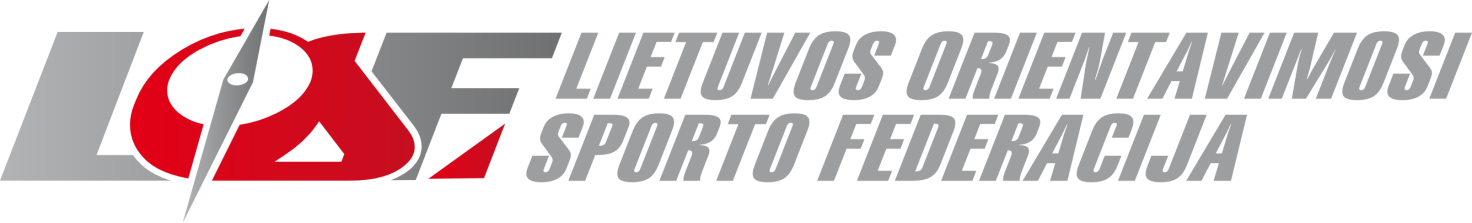 LOSF generalinį sekretorių trejiems metams renkamas visuotinėje LOSF Konferencijoje.Generalinio sekretoriaus kompetencijos:Koordinuoti LOSF Prezidiumo darbą;Patarti Vykdančiajam direktoriui;Nesant Prezidentui, atstovauti LOSF bei vykdyti jo pareigas.Organizuoti LOSF auditą